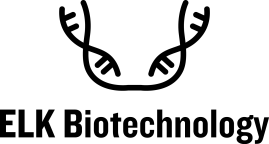 发表文献奖励申请表申请人信息申请人信息姓名职称/年级电话E-mail订购日期单位及实验室论文信息论文信息论文标题发表杂志影响因子第一作者通讯作者文献PMID产品引用信息产品引用信息产品名称产品货号产品规格研究领域样本种属及组织检测方法产品的包装经销商对所使用ELK Biotechnology产品的评价及建议对所使用ELK Biotechnology产品的评价及建议对所使用ELK Biotechnology产品的评价及建议领奖方式领奖方式领奖方式电子卡号(需在下方备注发送到邮箱还是其他通讯方式)邮寄实体卡到指定地址由经销商发放电子卡号(需在下方备注发送到邮箱还是其他通讯方式)邮寄实体卡到指定地址由经销商发放电子卡号(需在下方备注发送到邮箱还是其他通讯方式)邮寄实体卡到指定地址由经销商发放邮寄地址及收件人邮寄地址及收件人邮寄地址及收件人赠送说明信息填写不全可能会影响奖励的发放。文献中引用的产品如果为试用装，则不参与奖励活动。本活动最终解释权归ELK Biotechnology所有，详情请登陆www.elkbiotech.com经核对无误后， ELK Biotechnology将在10个工作日内发放奖励。信息填写不全可能会影响奖励的发放。文献中引用的产品如果为试用装，则不参与奖励活动。本活动最终解释权归ELK Biotechnology所有，详情请登陆www.elkbiotech.com经核对无误后， ELK Biotechnology将在10个工作日内发放奖励。信息填写不全可能会影响奖励的发放。文献中引用的产品如果为试用装，则不参与奖励活动。本活动最终解释权归ELK Biotechnology所有，详情请登陆www.elkbiotech.com经核对无误后， ELK Biotechnology将在10个工作日内发放奖励。信息填写不全可能会影响奖励的发放。文献中引用的产品如果为试用装，则不参与奖励活动。本活动最终解释权归ELK Biotechnology所有，详情请登陆www.elkbiotech.com经核对无误后， ELK Biotechnology将在10个工作日内发放奖励。信息填写不全可能会影响奖励的发放。文献中引用的产品如果为试用装，则不参与奖励活动。本活动最终解释权归ELK Biotechnology所有，详情请登陆www.elkbiotech.com经核对无误后， ELK Biotechnology将在10个工作日内发放奖励。 申请人署名：                                                         年    月     日 申请人署名：                                                         年    月     日 申请人署名：                                                         年    月     日 申请人署名：                                                         年    月     日 申请人署名：                                                         年    月     日 申请人署名：                                                         年    月     日